2019 WIAA STATE TRACK & FIELD CHAMPIONSHIPS Official Relay Team Entry FormSchool-                      District                     Classification                Directions:This form is required at your District/Regional Meet.  Enter the names of all relay team members from your school who are participating at your District/Regional Meet.  The District/Regional Meet Manager will E-MAIL this form to the appropriate State Track Meet Manager should any teams qualify.  Once submitted, No relay team members may be added.  This will ensure that the same team will be entered at the State Meet that entered the District/Regional Meet.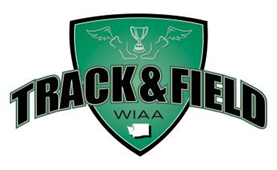 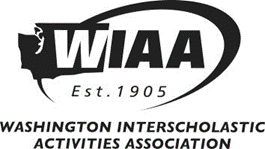 Girls - 4 x 100 Relay TeamGirls - 4 x 100 Relay TeamGirls - 4 x 100 Relay TeamName (First Last )Name (First Last )Year123456For District Manager use only: Seed #_____For District Manager use only: Seed #_____For District Manager use only: Seed #_____